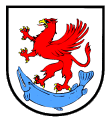 WZ.272.20.3.2021.WJ1						        Stargard, 08.10.2021 r.POWIAT STARGARDZKIul. Skarbowa 1, 73-110 Stargard tel. (091) 48-04-802, fax (091) 48-04-801Na podstawie art. 253 ust. 2 ustawy – Prawo zamówień publicznych (tj. Dz. U. z 2021 r. poz. 1129 z późn. zm.), Zarząd Powiatu Stargardzkiego informuje, że w postępowaniu 
o udzielenie zamówienia publicznego, prowadzonym w trybie podstawowym na „Wykonanie cyfrowych kopii materiałów zgromadzonych w powiatowym zasobie geodezyjnym 
i kartograficznym wraz z zasileniem baz danych”, wybrano ofertę Wykonawcy:Gispro Sp. z o.o.ul. Teofila Firlika 1971-637 SzczecinWykonawca zaoferował realizację: 1) I części zamówienia za cenę 77 490,00 zł brutto,2) II części zamówienia za cenę 67 650,00 zł bruttoi zobowiązał się do wykonania przedmiotu umowy do dnia 30 listopada 2021 r. oraz udzielenia 60 miesięcznej gwarancji.Wykonawca spełnił wszystkie warunki udziału w postępowaniu określone w SWZ 
i zgodnie z przyjętymi kryteriami oceny ofert uzyskał maksymalną liczbę punktów, tj. 100.Zestawienie ofert złożonych w niniejszym postępowaniu wraz z przyznaną punktacją na realizację poszczególnych części zamówienia zawarto w poniższym zestawieniu.Członek ZarząduIrena Agata ŁuckaZESTAWIENIE OFERT WRAZ Z CENAMI I PUNKTACJĄ 
W KAŻDYM KRYTERIUM OCENY OFERTI część zamówienia:obręby gminy Stargard: Barzkowice, Golczewo, Golina, Grzędzice, Grabowo, Sułkowo, Klępino, Kiczarowo, Koszewo, Koszewko, Krąpiel, Kurcewo, Lipnik, Lubowo, MałkocinII część zamówienia:obręby gminy Stargard: Poczernin, Pęzino, Rogowo, Skalin, Smogolice, Sowno, Strumiany, Strachocin, Strzyżno, Święte, Tychowo, Trzebiatów, Ulikowo, Warchlino, Wierzchląd, Witkowo, ŻarowoCzłonek ZarząduIrena Agata ŁuckaLp.Nazwa (firma) Wykonawcy 
i adres siedziby WykonawcyCena brutto/punktacjaTermin realizacji/
punktacjaOkres gwarancji/
punktacjaŁączna punktacja1.Gispro Sp. z o.o.ul. Teofila Firlika 1971-637 Szczecin77 490,00 zł60 pkt30.11.2021 r.20 pkt60 m-cy20 pkt100 pkt2.All-Maps Aleksandra Rejowiczul. Kościelna 8/1430-034 Kraków84 481,32 zł55,03 pkt13.12.2021 r.0 pkt60 m-cy20 pkt75,03 pktLp.Nazwa (firma) Wykonawcy 
i adres siedziby WykonawcyCena brutto/punktacjaTermin realizacji/
punktacjaOkres gwarancji/
punktacjaŁączna punktacja1.Gispro Sp. z o.o.ul. Teofila Firlika 1971-637 Szczecin67 650,00 zł60 pkt30.11.2021 r.20 pkt60 m-cy20 pkt100 pkt2.All-Maps Aleksandra Rejowiczul. Kościelna 8/1430-034 Kraków95 559,93 zł42,48 pkt13.12.2021 r.0 pkt60 m-cy20 pkt62,48 pkt